    ҠАРАР		                        №17                                         РЕШЕНИЕ    21 апрель 2021 й.                                                              21 апрель 2021 г.Об утверждении отчета об исполнении бюджета сельского поселения Чуюнчинский сельсовет муниципального района Давлекановский район Республики Башкортостан за 2020 годВ соответствии со статьей 56 Положения о бюджетном процессе в сельском поселении Чуюнчинский сельсовет муниципального района Давлекановский район Республики Башкортостан, статьями 264.5, 264.6 Бюджетного кодекса Российской Федерации, Совет сельского поселения  Чуюнчинский сельсовет муниципального района Давлекановский район Республики Башкортостан р е ш и л:1.Утвердить основные характеристики отчета об исполнении бюджета сельского поселения Чуюнчинский сельсовет муниципального района Давлекановский район Республики Башкортостан за 2020 год.Общий объем доходов по отчету об исполнении бюджета сельского поселения Чуюнчинский сельсовет муниципального района Давлекановский район Республики Башкортостан за 2020 год в сумме  6223183,99  рублей;Общий объем расходов по отчету об исполнении бюджета сельского поселения Чуюнчинский сельсовет муниципального района Давлекановский район Республики Башкортостан за 2020 год в сумме  3 054446,59 рублей.2.Утвердить отчет об исполнении бюджета сельского поселения Чуюнчинский сельсовет муниципального района Давлекановский район Республики Башкортостан за 2020 год.3.Настоящее решение подлежит опубликованию в районной газете «Асылыкуль», обнародованию в установленном порядке и размещению на официальном сайте Совета муниципального района Давлекановский район Республики Башкортостан в сети Интернет.Заместитель председателя советаЧуюнчинский сельсовет                                                       М.М. ГалеевПриложение                                                                                  к решению совета сельского поселения                                                                                                                                                                                                                                                 Чуюнчинский сельсоветмуниципального района Давлекановский районОт 21.04.2021 №17Башҡортостан Республикаhы Дәүләкән районы муниципаль районының Суйынсы ауыл Советы ауыл биләмәhе Советы453423, Дәүләкән районы, Суйынсы ауылы, Yҙәк урам,  19/2, Тел./факс. (34768) 3-45-41, 3-45-35 Email: Chunchi_davl@ufamts.ru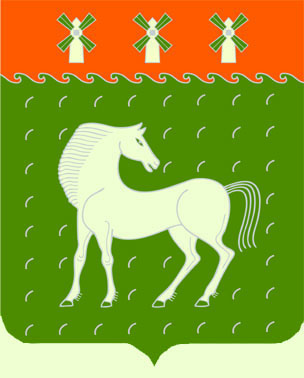 Советсельского поселенияЧуюнчинский сельсоветмуниципального районаДавлекановский районРеспублики Башкортостан453423, Давлекановский район, с. Чуюнчи, ул. Центральная, 19/2, Тел./факс. (34768) 3-45-41, 3-45-35 Email: Chunchi_davl@ufamts.ruОтчет об исполнении бюджета сельского поселения Чуюнчинский сельсовет за 2020 годОтчет об исполнении бюджета сельского поселения Чуюнчинский сельсовет за 2020 годОтчет об исполнении бюджета сельского поселения Чуюнчинский сельсовет за 2020 годНаименование доходов и расходовУточненный план (руб.)Отчет за 2020 год (руб.)Налог на доходы физических лиц56 00065909,34Единый сельскохозяйственный налог135 000153164,57Налог на имущество физических лиц10000029531,49Земельный налог с организации232700398010,34Земельный налог с физ. лиц544 000634417,45Доходы получаемые в виде аренды910000986483,08Госпошлина3 000200Доходы от сдачи в аренду 59 0000Доходы от продажи земельных участков02950473,72Административные штрафы01 000Дотации 170600170600Воинский учет8520085200Прочие межбюджетные трансферты700000700000Прочие безвозмездные поступления4819448194Итого доходов30436946223183,99Функционирование высшего должностного лица 841388841388Функционирование местных администраций1234487,621032172,18Другие общегосударственные вопросы211009,25200147,25Воинский учет8520085200Обеспечение пожарной безопасности20 00020 000Благоустройство 495857,87457983,73Дорожное хозяйство150 000150 000Коммунальное хозяйство3000030000Другие вопросы в области охраны окружающей среды223303223303Пенсионное обеспечение14252,4314252,43Всего расходов3305498,173054446,59